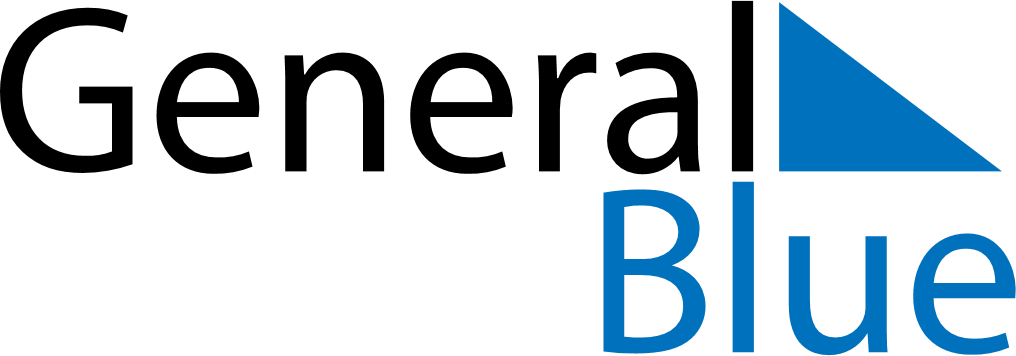 November 2024November 2024November 2024November 2024November 2024November 2024Lempaeaelae, Pirkanmaa, FinlandLempaeaelae, Pirkanmaa, FinlandLempaeaelae, Pirkanmaa, FinlandLempaeaelae, Pirkanmaa, FinlandLempaeaelae, Pirkanmaa, FinlandLempaeaelae, Pirkanmaa, FinlandSunday Monday Tuesday Wednesday Thursday Friday Saturday 1 2 Sunrise: 7:53 AM Sunset: 4:23 PM Daylight: 8 hours and 30 minutes. Sunrise: 7:56 AM Sunset: 4:20 PM Daylight: 8 hours and 24 minutes. 3 4 5 6 7 8 9 Sunrise: 7:58 AM Sunset: 4:18 PM Daylight: 8 hours and 19 minutes. Sunrise: 8:01 AM Sunset: 4:15 PM Daylight: 8 hours and 13 minutes. Sunrise: 8:04 AM Sunset: 4:12 PM Daylight: 8 hours and 8 minutes. Sunrise: 8:07 AM Sunset: 4:09 PM Daylight: 8 hours and 2 minutes. Sunrise: 8:09 AM Sunset: 4:07 PM Daylight: 7 hours and 57 minutes. Sunrise: 8:12 AM Sunset: 4:04 PM Daylight: 7 hours and 52 minutes. Sunrise: 8:15 AM Sunset: 4:02 PM Daylight: 7 hours and 46 minutes. 10 11 12 13 14 15 16 Sunrise: 8:18 AM Sunset: 3:59 PM Daylight: 7 hours and 41 minutes. Sunrise: 8:20 AM Sunset: 3:57 PM Daylight: 7 hours and 36 minutes. Sunrise: 8:23 AM Sunset: 3:54 PM Daylight: 7 hours and 30 minutes. Sunrise: 8:26 AM Sunset: 3:52 PM Daylight: 7 hours and 25 minutes. Sunrise: 8:29 AM Sunset: 3:49 PM Daylight: 7 hours and 20 minutes. Sunrise: 8:31 AM Sunset: 3:47 PM Daylight: 7 hours and 15 minutes. Sunrise: 8:34 AM Sunset: 3:45 PM Daylight: 7 hours and 10 minutes. 17 18 19 20 21 22 23 Sunrise: 8:37 AM Sunset: 3:42 PM Daylight: 7 hours and 5 minutes. Sunrise: 8:39 AM Sunset: 3:40 PM Daylight: 7 hours and 0 minutes. Sunrise: 8:42 AM Sunset: 3:38 PM Daylight: 6 hours and 55 minutes. Sunrise: 8:45 AM Sunset: 3:36 PM Daylight: 6 hours and 51 minutes. Sunrise: 8:47 AM Sunset: 3:34 PM Daylight: 6 hours and 46 minutes. Sunrise: 8:50 AM Sunset: 3:32 PM Daylight: 6 hours and 41 minutes. Sunrise: 8:52 AM Sunset: 3:30 PM Daylight: 6 hours and 37 minutes. 24 25 26 27 28 29 30 Sunrise: 8:55 AM Sunset: 3:28 PM Daylight: 6 hours and 32 minutes. Sunrise: 8:57 AM Sunset: 3:26 PM Daylight: 6 hours and 28 minutes. Sunrise: 9:00 AM Sunset: 3:24 PM Daylight: 6 hours and 24 minutes. Sunrise: 9:02 AM Sunset: 3:22 PM Daylight: 6 hours and 20 minutes. Sunrise: 9:04 AM Sunset: 3:20 PM Daylight: 6 hours and 16 minutes. Sunrise: 9:07 AM Sunset: 3:19 PM Daylight: 6 hours and 12 minutes. Sunrise: 9:09 AM Sunset: 3:17 PM Daylight: 6 hours and 8 minutes. 